T.C. 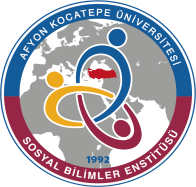 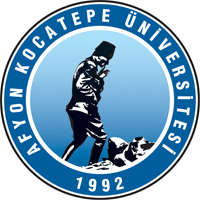 AFYON KOCATEPE ÜNİVERSİTESİ 
SOSYAL BİLİMLER ENSTİTÜSÜsanatta yeterlik/Doktora YETERLİK Sınavı Sonuç FormuEk:    Yazılı ve Sözlü Sınav Evrakı 					Anabilim Dalı Başkanı		Tarih : 	..…../……./20…			Sayı : …….                               Ünvanı Adı Soyadı :İmza            	   : Not: Bu form diğer belgelerle birlikte Anabilim/Anasanat dalı üst yazısı ekinde enstitüye gönderilecektir.ÖğrencininAdı SoyadıAdı SoyadıAdı SoyadıÖğrencininNumarası
Numarası
Numarası
ÖğrencininAna Bilim/Ana Sanat DalıAna Bilim/Ana Sanat DalıAna Bilim/Ana Sanat DalıÖğrencininDanışmanıDanışmanıDanışmanıYeterlik Sınavı (Yazılı) Yeterlik Sınavı (Yazılı) Yeterlik Sınavı (Yazılı) Yeterlik Sınavı (Yazılı)         Yeterlik Sınavı 1 		             Yeterlik Sınavı 2        Yeterlik Sınavı 1 		             Yeterlik Sınavı 2        Yeterlik Sınavı 1 		             Yeterlik Sınavı 2        Yeterlik Sınavı 1 		             Yeterlik Sınavı 2        Yeterlik Sınavı 1 		             Yeterlik Sınavı 2        Yeterlik Sınavı 1 		             Yeterlik Sınavı 2Yeterlik Sınavı (Sözlü)Yeterlik Sınavı (Sözlü)Yeterlik Sınavı (Sözlü)Yeterlik Sınavı (Sözlü)        Yeterlik Sınavı 1    		              Yeterlik Sınavı 2          Yeterlik Sınavı 1    		              Yeterlik Sınavı 2          Yeterlik Sınavı 1    		              Yeterlik Sınavı 2          Yeterlik Sınavı 1    		              Yeterlik Sınavı 2          Yeterlik Sınavı 1    		              Yeterlik Sınavı 2          Yeterlik Sınavı 1    		              Yeterlik Sınavı 2  Yönetim Kurulu Karar Tarihi ve SayısıYönetim Kurulu Karar Tarihi ve SayısıYönetim Kurulu Karar Tarihi ve SayısıYönetim Kurulu Karar Tarihi ve SayısıYazılı SınavınYazılı SınavınYazılı SınavınYazılı SınavınYazılı SınavınYazılı SınavınSözlü SınavınSözlü SınavınSözlü SınavınSözlü SınavınTarihiTarihiTarihiTarihiSaatiSaatiSaatiSaatiSüresiSüresiSüresiSüresiYeriYeriYeriYeriBaşarı Notu (en az 70/100'dür)Başarı Notu (en az 70/100'dür)Başarı Notu (en az 70/100'dür)Öğrencinin her bir sınavdan başarılı sayılabilmesi için jüri üyelerinin salt çoğunluk notlarının 70 ve/veya  üstü olması gerekmektedir.  Her bir Jüri üyesi, notunu 100 üzerinden takdir eder.Öğrencinin her bir sınavdan başarılı sayılabilmesi için jüri üyelerinin salt çoğunluk notlarının 70 ve/veya  üstü olması gerekmektedir.  Her bir Jüri üyesi, notunu 100 üzerinden takdir eder.Öğrencinin her bir sınavdan başarılı sayılabilmesi için jüri üyelerinin salt çoğunluk notlarının 70 ve/veya  üstü olması gerekmektedir.  Her bir Jüri üyesi, notunu 100 üzerinden takdir eder.Öğrencinin her bir sınavdan başarılı sayılabilmesi için jüri üyelerinin salt çoğunluk notlarının 70 ve/veya  üstü olması gerekmektedir.  Her bir Jüri üyesi, notunu 100 üzerinden takdir eder.Öğrencinin her bir sınavdan başarılı sayılabilmesi için jüri üyelerinin salt çoğunluk notlarının 70 ve/veya  üstü olması gerekmektedir.  Her bir Jüri üyesi, notunu 100 üzerinden takdir eder.Öğrencinin her bir sınavdan başarılı sayılabilmesi için jüri üyelerinin salt çoğunluk notlarının 70 ve/veya  üstü olması gerekmektedir.  Her bir Jüri üyesi, notunu 100 üzerinden takdir eder.Öğrencinin her bir sınavdan başarılı sayılabilmesi için jüri üyelerinin salt çoğunluk notlarının 70 ve/veya  üstü olması gerekmektedir.  Her bir Jüri üyesi, notunu 100 üzerinden takdir eder.Afyon Kocatepe Üniversitesi Lisansüstü Öğretim ve Sınav Yönetmeliği hükümleri uyarınca Doktora Yeterlik Sınavı gerçekleştirilmiş ve adayın durumu bu tutanakla tespit edilmiştir.YETERLİK SINAV JÜRİSİ                                                  …………………………………………………………………Üye (Başkan) ……………………………………………………                ……………………………………………………                ……………………………………………………                                Üye                                                                          Üye                                                                       Üye    ……………………………………………………                ……………………………………………………                ……………………………………………………                               Üye                                                                          Üye                                                                       Üye   Afyon Kocatepe Üniversitesi Lisansüstü Öğretim ve Sınav Yönetmeliği hükümleri uyarınca Doktora Yeterlik Sınavı gerçekleştirilmiş ve adayın durumu bu tutanakla tespit edilmiştir.YETERLİK SINAV JÜRİSİ                                                  …………………………………………………………………Üye (Başkan) ……………………………………………………                ……………………………………………………                ……………………………………………………                                Üye                                                                          Üye                                                                       Üye    ……………………………………………………                ……………………………………………………                ……………………………………………………                               Üye                                                                          Üye                                                                       Üye   Afyon Kocatepe Üniversitesi Lisansüstü Öğretim ve Sınav Yönetmeliği hükümleri uyarınca Doktora Yeterlik Sınavı gerçekleştirilmiş ve adayın durumu bu tutanakla tespit edilmiştir.YETERLİK SINAV JÜRİSİ                                                  …………………………………………………………………Üye (Başkan) ……………………………………………………                ……………………………………………………                ……………………………………………………                                Üye                                                                          Üye                                                                       Üye    ……………………………………………………                ……………………………………………………                ……………………………………………………                               Üye                                                                          Üye                                                                       Üye   Afyon Kocatepe Üniversitesi Lisansüstü Öğretim ve Sınav Yönetmeliği hükümleri uyarınca Doktora Yeterlik Sınavı gerçekleştirilmiş ve adayın durumu bu tutanakla tespit edilmiştir.YETERLİK SINAV JÜRİSİ                                                  …………………………………………………………………Üye (Başkan) ……………………………………………………                ……………………………………………………                ……………………………………………………                                Üye                                                                          Üye                                                                       Üye    ……………………………………………………                ……………………………………………………                ……………………………………………………                               Üye                                                                          Üye                                                                       Üye   Afyon Kocatepe Üniversitesi Lisansüstü Öğretim ve Sınav Yönetmeliği hükümleri uyarınca Doktora Yeterlik Sınavı gerçekleştirilmiş ve adayın durumu bu tutanakla tespit edilmiştir.YETERLİK SINAV JÜRİSİ                                                  …………………………………………………………………Üye (Başkan) ……………………………………………………                ……………………………………………………                ……………………………………………………                                Üye                                                                          Üye                                                                       Üye    ……………………………………………………                ……………………………………………………                ……………………………………………………                               Üye                                                                          Üye                                                                       Üye   Afyon Kocatepe Üniversitesi Lisansüstü Öğretim ve Sınav Yönetmeliği hükümleri uyarınca Doktora Yeterlik Sınavı gerçekleştirilmiş ve adayın durumu bu tutanakla tespit edilmiştir.YETERLİK SINAV JÜRİSİ                                                  …………………………………………………………………Üye (Başkan) ……………………………………………………                ……………………………………………………                ……………………………………………………                                Üye                                                                          Üye                                                                       Üye    ……………………………………………………                ……………………………………………………                ……………………………………………………                               Üye                                                                          Üye                                                                       Üye   Afyon Kocatepe Üniversitesi Lisansüstü Öğretim ve Sınav Yönetmeliği hükümleri uyarınca Doktora Yeterlik Sınavı gerçekleştirilmiş ve adayın durumu bu tutanakla tespit edilmiştir.YETERLİK SINAV JÜRİSİ                                                  …………………………………………………………………Üye (Başkan) ……………………………………………………                ……………………………………………………                ……………………………………………………                                Üye                                                                          Üye                                                                       Üye    ……………………………………………………                ……………………………………………………                ……………………………………………………                               Üye                                                                          Üye                                                                       Üye   Afyon Kocatepe Üniversitesi Lisansüstü Öğretim ve Sınav Yönetmeliği hükümleri uyarınca Doktora Yeterlik Sınavı gerçekleştirilmiş ve adayın durumu bu tutanakla tespit edilmiştir.YETERLİK SINAV JÜRİSİ                                                  …………………………………………………………………Üye (Başkan) ……………………………………………………                ……………………………………………………                ……………………………………………………                                Üye                                                                          Üye                                                                       Üye    ……………………………………………………                ……………………………………………………                ……………………………………………………                               Üye                                                                          Üye                                                                       Üye   Afyon Kocatepe Üniversitesi Lisansüstü Öğretim ve Sınav Yönetmeliği hükümleri uyarınca Doktora Yeterlik Sınavı gerçekleştirilmiş ve adayın durumu bu tutanakla tespit edilmiştir.YETERLİK SINAV JÜRİSİ                                                  …………………………………………………………………Üye (Başkan) ……………………………………………………                ……………………………………………………                ……………………………………………………                                Üye                                                                          Üye                                                                       Üye    ……………………………………………………                ……………………………………………………                ……………………………………………………                               Üye                                                                          Üye                                                                       Üye   Afyon Kocatepe Üniversitesi Lisansüstü Öğretim ve Sınav Yönetmeliği hükümleri uyarınca Doktora Yeterlik Sınavı gerçekleştirilmiş ve adayın durumu bu tutanakla tespit edilmiştir.YETERLİK SINAV JÜRİSİ                                                  …………………………………………………………………Üye (Başkan) ……………………………………………………                ……………………………………………………                ……………………………………………………                                Üye                                                                          Üye                                                                       Üye    ……………………………………………………                ……………………………………………………                ……………………………………………………                               Üye                                                                          Üye                                                                       Üye   KomiteKomiteUnvan Ad-SoyadUnvan Ad-SoyadUnvan Ad-SoyadİmzaİmzaİmzaNOT NOT KomiteKomiteUnvan Ad-SoyadUnvan Ad-SoyadUnvan Ad-SoyadİmzaİmzaİmzaYAZILISÖZLÜBaşkan (Üye)Başkan (Üye)ÜyeÜyeÜyeÜyeÜyeÜyeÜyeÜyeÜyeÜyeÜyeÜyeSonuç (Yazılı Sınav)Sonuç (Yazılı Sınav)Sonuç (Yazılı Sınav)Sonuç (Yazılı Sınav)    Oy Birliği ile Başarılı                            Oy Birliği ile Başarısız    Oy Çokluğu ile Başarılı                       Oy Çokluğu ile Başarısız     Oy Birliği ile Başarılı                            Oy Birliği ile Başarısız    Oy Çokluğu ile Başarılı                       Oy Çokluğu ile Başarısız     Oy Birliği ile Başarılı                            Oy Birliği ile Başarısız    Oy Çokluğu ile Başarılı                       Oy Çokluğu ile Başarısız     Oy Birliği ile Başarılı                            Oy Birliği ile Başarısız    Oy Çokluğu ile Başarılı                       Oy Çokluğu ile Başarısız     Oy Birliği ile Başarılı                            Oy Birliği ile Başarısız    Oy Çokluğu ile Başarılı                       Oy Çokluğu ile Başarısız     Oy Birliği ile Başarılı                            Oy Birliği ile Başarısız    Oy Çokluğu ile Başarılı                       Oy Çokluğu ile Başarısız Sonuç(Sözlü Sınav)Sonuç(Sözlü Sınav)Sonuç(Sözlü Sınav)Sonuç(Sözlü Sınav)   Oy Birliği ile Başarılı                            Oy Birliği ile Başarısız  Oy Çokluğu ile Başarılı                         Oy Çokluğu ile Başarısız   Oy Birliği ile Başarılı                            Oy Birliği ile Başarısız  Oy Çokluğu ile Başarılı                         Oy Çokluğu ile Başarısız   Oy Birliği ile Başarılı                            Oy Birliği ile Başarısız  Oy Çokluğu ile Başarılı                         Oy Çokluğu ile Başarısız   Oy Birliği ile Başarılı                            Oy Birliği ile Başarısız  Oy Çokluğu ile Başarılı                         Oy Çokluğu ile Başarısız   Oy Birliği ile Başarılı                            Oy Birliği ile Başarısız  Oy Çokluğu ile Başarılı                         Oy Çokluğu ile Başarısız   Oy Birliği ile Başarılı                            Oy Birliği ile Başarısız  Oy Çokluğu ile Başarılı                         Oy Çokluğu ile BaşarısızAlınması Gereken Ders(ler)Alınması Gereken Ders(ler)Alınması Gereken Ders(ler)Alınması Gereken Ders(ler)MADDE 48 – (6) Doktora yeterlik sınavı, yazılı ve sözlü olarak iki bölüm halinde yapılır. Doktora yeterlik sınavı başarı değerlendirmesi her sınav için kendi içinde ayrı ayrı yapılır ve yazılı sınavı başaramayan öğrenci sözlü sınava alınmaz. Her bir sınav türünün başarı notu 70 puan ve üzeridir. Bu doğrultuda öğrencinin yazılı ve sözlü sınavlardaki nihaî başarı durumu değerlendirilirken, her bir jüri üyesinin 100 tam puan üzerinden verdiği notlar, ayrı ayrı dikkate alınarak, öğrencinin başarılı veya başarısız olduğuna salt çoğunlukla karar verilir.(7) Yeterlik sınavına giren öğrencinin yeterlik sınavı sonucu, bir tutanak aracılığı ile anabilim dalı başkanlığına bildirilir. Anabilim dalı başkanlığı, sonucu yeterlik sınavını izleyen üç gün içinde Enstitüye yazılı olarak bildirir.(8) Doktora yeterlik sınavının yazılı ve/veya sözlü sınavında başarısız olan öğrenci bir sonraki yeterlik sınavı döneminde hangi sınav türünden/türlerinden başarısız olmuşsa tekrar sınava alınır.(9) Yeterlik sınav jürisi, yeterlik sınavını başaran bir öğrencinin, ders yükünü tamamlamış olsa bile, toplam kredi miktarının üçte birini geçmemek koşuluyla fazladan ders/dersler almasını isteyebilir. Öğrenci, ilgili EYK kararıyla belirlenecek dersleri mezuniyete kadar başarmak zorundadır.MADDE 48 – (6) Doktora yeterlik sınavı, yazılı ve sözlü olarak iki bölüm halinde yapılır. Doktora yeterlik sınavı başarı değerlendirmesi her sınav için kendi içinde ayrı ayrı yapılır ve yazılı sınavı başaramayan öğrenci sözlü sınava alınmaz. Her bir sınav türünün başarı notu 70 puan ve üzeridir. Bu doğrultuda öğrencinin yazılı ve sözlü sınavlardaki nihaî başarı durumu değerlendirilirken, her bir jüri üyesinin 100 tam puan üzerinden verdiği notlar, ayrı ayrı dikkate alınarak, öğrencinin başarılı veya başarısız olduğuna salt çoğunlukla karar verilir.(7) Yeterlik sınavına giren öğrencinin yeterlik sınavı sonucu, bir tutanak aracılığı ile anabilim dalı başkanlığına bildirilir. Anabilim dalı başkanlığı, sonucu yeterlik sınavını izleyen üç gün içinde Enstitüye yazılı olarak bildirir.(8) Doktora yeterlik sınavının yazılı ve/veya sözlü sınavında başarısız olan öğrenci bir sonraki yeterlik sınavı döneminde hangi sınav türünden/türlerinden başarısız olmuşsa tekrar sınava alınır.(9) Yeterlik sınav jürisi, yeterlik sınavını başaran bir öğrencinin, ders yükünü tamamlamış olsa bile, toplam kredi miktarının üçte birini geçmemek koşuluyla fazladan ders/dersler almasını isteyebilir. Öğrenci, ilgili EYK kararıyla belirlenecek dersleri mezuniyete kadar başarmak zorundadır.MADDE 48 – (6) Doktora yeterlik sınavı, yazılı ve sözlü olarak iki bölüm halinde yapılır. Doktora yeterlik sınavı başarı değerlendirmesi her sınav için kendi içinde ayrı ayrı yapılır ve yazılı sınavı başaramayan öğrenci sözlü sınava alınmaz. Her bir sınav türünün başarı notu 70 puan ve üzeridir. Bu doğrultuda öğrencinin yazılı ve sözlü sınavlardaki nihaî başarı durumu değerlendirilirken, her bir jüri üyesinin 100 tam puan üzerinden verdiği notlar, ayrı ayrı dikkate alınarak, öğrencinin başarılı veya başarısız olduğuna salt çoğunlukla karar verilir.(7) Yeterlik sınavına giren öğrencinin yeterlik sınavı sonucu, bir tutanak aracılığı ile anabilim dalı başkanlığına bildirilir. Anabilim dalı başkanlığı, sonucu yeterlik sınavını izleyen üç gün içinde Enstitüye yazılı olarak bildirir.(8) Doktora yeterlik sınavının yazılı ve/veya sözlü sınavında başarısız olan öğrenci bir sonraki yeterlik sınavı döneminde hangi sınav türünden/türlerinden başarısız olmuşsa tekrar sınava alınır.(9) Yeterlik sınav jürisi, yeterlik sınavını başaran bir öğrencinin, ders yükünü tamamlamış olsa bile, toplam kredi miktarının üçte birini geçmemek koşuluyla fazladan ders/dersler almasını isteyebilir. Öğrenci, ilgili EYK kararıyla belirlenecek dersleri mezuniyete kadar başarmak zorundadır.MADDE 48 – (6) Doktora yeterlik sınavı, yazılı ve sözlü olarak iki bölüm halinde yapılır. Doktora yeterlik sınavı başarı değerlendirmesi her sınav için kendi içinde ayrı ayrı yapılır ve yazılı sınavı başaramayan öğrenci sözlü sınava alınmaz. Her bir sınav türünün başarı notu 70 puan ve üzeridir. Bu doğrultuda öğrencinin yazılı ve sözlü sınavlardaki nihaî başarı durumu değerlendirilirken, her bir jüri üyesinin 100 tam puan üzerinden verdiği notlar, ayrı ayrı dikkate alınarak, öğrencinin başarılı veya başarısız olduğuna salt çoğunlukla karar verilir.(7) Yeterlik sınavına giren öğrencinin yeterlik sınavı sonucu, bir tutanak aracılığı ile anabilim dalı başkanlığına bildirilir. Anabilim dalı başkanlığı, sonucu yeterlik sınavını izleyen üç gün içinde Enstitüye yazılı olarak bildirir.(8) Doktora yeterlik sınavının yazılı ve/veya sözlü sınavında başarısız olan öğrenci bir sonraki yeterlik sınavı döneminde hangi sınav türünden/türlerinden başarısız olmuşsa tekrar sınava alınır.(9) Yeterlik sınav jürisi, yeterlik sınavını başaran bir öğrencinin, ders yükünü tamamlamış olsa bile, toplam kredi miktarının üçte birini geçmemek koşuluyla fazladan ders/dersler almasını isteyebilir. Öğrenci, ilgili EYK kararıyla belirlenecek dersleri mezuniyete kadar başarmak zorundadır.MADDE 48 – (6) Doktora yeterlik sınavı, yazılı ve sözlü olarak iki bölüm halinde yapılır. Doktora yeterlik sınavı başarı değerlendirmesi her sınav için kendi içinde ayrı ayrı yapılır ve yazılı sınavı başaramayan öğrenci sözlü sınava alınmaz. Her bir sınav türünün başarı notu 70 puan ve üzeridir. Bu doğrultuda öğrencinin yazılı ve sözlü sınavlardaki nihaî başarı durumu değerlendirilirken, her bir jüri üyesinin 100 tam puan üzerinden verdiği notlar, ayrı ayrı dikkate alınarak, öğrencinin başarılı veya başarısız olduğuna salt çoğunlukla karar verilir.(7) Yeterlik sınavına giren öğrencinin yeterlik sınavı sonucu, bir tutanak aracılığı ile anabilim dalı başkanlığına bildirilir. Anabilim dalı başkanlığı, sonucu yeterlik sınavını izleyen üç gün içinde Enstitüye yazılı olarak bildirir.(8) Doktora yeterlik sınavının yazılı ve/veya sözlü sınavında başarısız olan öğrenci bir sonraki yeterlik sınavı döneminde hangi sınav türünden/türlerinden başarısız olmuşsa tekrar sınava alınır.(9) Yeterlik sınav jürisi, yeterlik sınavını başaran bir öğrencinin, ders yükünü tamamlamış olsa bile, toplam kredi miktarının üçte birini geçmemek koşuluyla fazladan ders/dersler almasını isteyebilir. Öğrenci, ilgili EYK kararıyla belirlenecek dersleri mezuniyete kadar başarmak zorundadır.MADDE 48 – (6) Doktora yeterlik sınavı, yazılı ve sözlü olarak iki bölüm halinde yapılır. Doktora yeterlik sınavı başarı değerlendirmesi her sınav için kendi içinde ayrı ayrı yapılır ve yazılı sınavı başaramayan öğrenci sözlü sınava alınmaz. Her bir sınav türünün başarı notu 70 puan ve üzeridir. Bu doğrultuda öğrencinin yazılı ve sözlü sınavlardaki nihaî başarı durumu değerlendirilirken, her bir jüri üyesinin 100 tam puan üzerinden verdiği notlar, ayrı ayrı dikkate alınarak, öğrencinin başarılı veya başarısız olduğuna salt çoğunlukla karar verilir.(7) Yeterlik sınavına giren öğrencinin yeterlik sınavı sonucu, bir tutanak aracılığı ile anabilim dalı başkanlığına bildirilir. Anabilim dalı başkanlığı, sonucu yeterlik sınavını izleyen üç gün içinde Enstitüye yazılı olarak bildirir.(8) Doktora yeterlik sınavının yazılı ve/veya sözlü sınavında başarısız olan öğrenci bir sonraki yeterlik sınavı döneminde hangi sınav türünden/türlerinden başarısız olmuşsa tekrar sınava alınır.(9) Yeterlik sınav jürisi, yeterlik sınavını başaran bir öğrencinin, ders yükünü tamamlamış olsa bile, toplam kredi miktarının üçte birini geçmemek koşuluyla fazladan ders/dersler almasını isteyebilir. Öğrenci, ilgili EYK kararıyla belirlenecek dersleri mezuniyete kadar başarmak zorundadır.MADDE 48 – (6) Doktora yeterlik sınavı, yazılı ve sözlü olarak iki bölüm halinde yapılır. Doktora yeterlik sınavı başarı değerlendirmesi her sınav için kendi içinde ayrı ayrı yapılır ve yazılı sınavı başaramayan öğrenci sözlü sınava alınmaz. Her bir sınav türünün başarı notu 70 puan ve üzeridir. Bu doğrultuda öğrencinin yazılı ve sözlü sınavlardaki nihaî başarı durumu değerlendirilirken, her bir jüri üyesinin 100 tam puan üzerinden verdiği notlar, ayrı ayrı dikkate alınarak, öğrencinin başarılı veya başarısız olduğuna salt çoğunlukla karar verilir.(7) Yeterlik sınavına giren öğrencinin yeterlik sınavı sonucu, bir tutanak aracılığı ile anabilim dalı başkanlığına bildirilir. Anabilim dalı başkanlığı, sonucu yeterlik sınavını izleyen üç gün içinde Enstitüye yazılı olarak bildirir.(8) Doktora yeterlik sınavının yazılı ve/veya sözlü sınavında başarısız olan öğrenci bir sonraki yeterlik sınavı döneminde hangi sınav türünden/türlerinden başarısız olmuşsa tekrar sınava alınır.(9) Yeterlik sınav jürisi, yeterlik sınavını başaran bir öğrencinin, ders yükünü tamamlamış olsa bile, toplam kredi miktarının üçte birini geçmemek koşuluyla fazladan ders/dersler almasını isteyebilir. Öğrenci, ilgili EYK kararıyla belirlenecek dersleri mezuniyete kadar başarmak zorundadır.MADDE 48 – (6) Doktora yeterlik sınavı, yazılı ve sözlü olarak iki bölüm halinde yapılır. Doktora yeterlik sınavı başarı değerlendirmesi her sınav için kendi içinde ayrı ayrı yapılır ve yazılı sınavı başaramayan öğrenci sözlü sınava alınmaz. Her bir sınav türünün başarı notu 70 puan ve üzeridir. Bu doğrultuda öğrencinin yazılı ve sözlü sınavlardaki nihaî başarı durumu değerlendirilirken, her bir jüri üyesinin 100 tam puan üzerinden verdiği notlar, ayrı ayrı dikkate alınarak, öğrencinin başarılı veya başarısız olduğuna salt çoğunlukla karar verilir.(7) Yeterlik sınavına giren öğrencinin yeterlik sınavı sonucu, bir tutanak aracılığı ile anabilim dalı başkanlığına bildirilir. Anabilim dalı başkanlığı, sonucu yeterlik sınavını izleyen üç gün içinde Enstitüye yazılı olarak bildirir.(8) Doktora yeterlik sınavının yazılı ve/veya sözlü sınavında başarısız olan öğrenci bir sonraki yeterlik sınavı döneminde hangi sınav türünden/türlerinden başarısız olmuşsa tekrar sınava alınır.(9) Yeterlik sınav jürisi, yeterlik sınavını başaran bir öğrencinin, ders yükünü tamamlamış olsa bile, toplam kredi miktarının üçte birini geçmemek koşuluyla fazladan ders/dersler almasını isteyebilir. Öğrenci, ilgili EYK kararıyla belirlenecek dersleri mezuniyete kadar başarmak zorundadır.MADDE 48 – (6) Doktora yeterlik sınavı, yazılı ve sözlü olarak iki bölüm halinde yapılır. Doktora yeterlik sınavı başarı değerlendirmesi her sınav için kendi içinde ayrı ayrı yapılır ve yazılı sınavı başaramayan öğrenci sözlü sınava alınmaz. Her bir sınav türünün başarı notu 70 puan ve üzeridir. Bu doğrultuda öğrencinin yazılı ve sözlü sınavlardaki nihaî başarı durumu değerlendirilirken, her bir jüri üyesinin 100 tam puan üzerinden verdiği notlar, ayrı ayrı dikkate alınarak, öğrencinin başarılı veya başarısız olduğuna salt çoğunlukla karar verilir.(7) Yeterlik sınavına giren öğrencinin yeterlik sınavı sonucu, bir tutanak aracılığı ile anabilim dalı başkanlığına bildirilir. Anabilim dalı başkanlığı, sonucu yeterlik sınavını izleyen üç gün içinde Enstitüye yazılı olarak bildirir.(8) Doktora yeterlik sınavının yazılı ve/veya sözlü sınavında başarısız olan öğrenci bir sonraki yeterlik sınavı döneminde hangi sınav türünden/türlerinden başarısız olmuşsa tekrar sınava alınır.(9) Yeterlik sınav jürisi, yeterlik sınavını başaran bir öğrencinin, ders yükünü tamamlamış olsa bile, toplam kredi miktarının üçte birini geçmemek koşuluyla fazladan ders/dersler almasını isteyebilir. Öğrenci, ilgili EYK kararıyla belirlenecek dersleri mezuniyete kadar başarmak zorundadır.MADDE 48 – (6) Doktora yeterlik sınavı, yazılı ve sözlü olarak iki bölüm halinde yapılır. Doktora yeterlik sınavı başarı değerlendirmesi her sınav için kendi içinde ayrı ayrı yapılır ve yazılı sınavı başaramayan öğrenci sözlü sınava alınmaz. Her bir sınav türünün başarı notu 70 puan ve üzeridir. Bu doğrultuda öğrencinin yazılı ve sözlü sınavlardaki nihaî başarı durumu değerlendirilirken, her bir jüri üyesinin 100 tam puan üzerinden verdiği notlar, ayrı ayrı dikkate alınarak, öğrencinin başarılı veya başarısız olduğuna salt çoğunlukla karar verilir.(7) Yeterlik sınavına giren öğrencinin yeterlik sınavı sonucu, bir tutanak aracılığı ile anabilim dalı başkanlığına bildirilir. Anabilim dalı başkanlığı, sonucu yeterlik sınavını izleyen üç gün içinde Enstitüye yazılı olarak bildirir.(8) Doktora yeterlik sınavının yazılı ve/veya sözlü sınavında başarısız olan öğrenci bir sonraki yeterlik sınavı döneminde hangi sınav türünden/türlerinden başarısız olmuşsa tekrar sınava alınır.(9) Yeterlik sınav jürisi, yeterlik sınavını başaran bir öğrencinin, ders yükünü tamamlamış olsa bile, toplam kredi miktarının üçte birini geçmemek koşuluyla fazladan ders/dersler almasını isteyebilir. Öğrenci, ilgili EYK kararıyla belirlenecek dersleri mezuniyete kadar başarmak zorundadır.